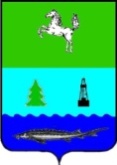 АДМИНИСТРАЦИИЯ ЗАВОДСКОГО СЕЛЬСКОГО ПОСЕЛЕНИЯПАРАБЕЛЬСКОГО РАЙОНАТОМСКОЙ ОБЛАСТИПОСТАНОВЛЕНИЕ15.09.2023                                   								    №93аОб отмене постановления Администрации Заводского сельского поселения от 23.05.2018 № 47  «Об установлении порядка использования открытого огня и разведения костров на территории муниципального образования Заводское сельское поселение Парабельского района Томской области»В соответствии со статьей 48 Федерального закона от 6 октября 2003 года «Об общих принципах организации местного самоуправления в Российской Федерации», ПОСТАНОВЛЯЮ: 1. Постановление Администрации Заводского сельского поселения от   23.05.2018  № 47  «Об установлении порядка использования открытого огня и разведения костров на территории муниципального образования Заводское сельское поселение Парабельского района Томской области»  отменить.2. Обнародовать настоящее постановление в информационном бюллетене Администрации Заводского сельского поселения, также разместить на официальном сайте муниципального образования Заводское сельское поселение в информационно-телекоммуникационной сети «Интернет» http://zavodscoe.ru.3. Контроль за исполнением настоящего постановления оставляю за собой.Глава поселения		                                                         	                С.А. Трифанова